Ahoj děti, pokuste se vyrobit si jednoduchého vánočního soba. Paroží vyrobíte, když obkreslíte obě své ruce a vystřihnete. Na tvar hlavy soba máte dva vzory na obrázcích.                                                                      Vlaďka a Jana                                 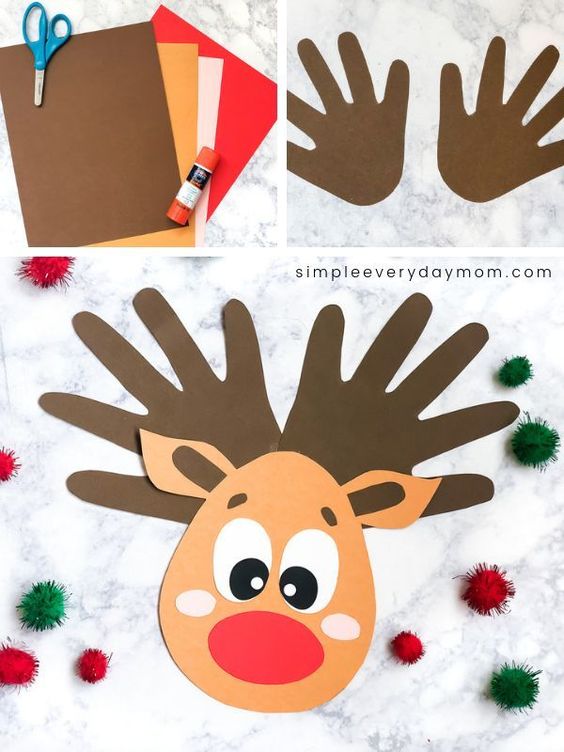 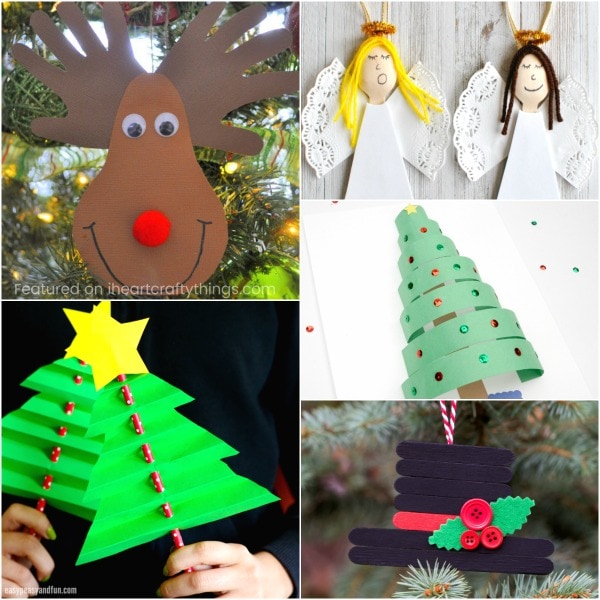 